BOARD OF EDUCATIONCALHOUN R-VIII SCHOOL DISTRICT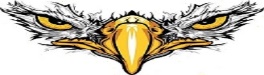 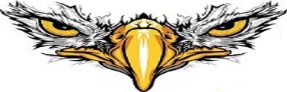 REGULAR MEETING 6:00 PMSEPTEMBER 17TH, 2018/HS COMPUTER LABCall to OrderApprove the September17th Regular and Executive Agendas Approval of August 20th Executive Session Minutes/ Regular Session MinutesApproval of bills for the current month of SeptemberMonthly Financial ReportPublic CommentA period of ten minutes will be allotted for public commentNo individual will be permitted to speak more than onceA three-minute time limit will be established for each speakerOnly items from the period agenda may be discussedOld BusinessApprove ASBRBoard Member (vacancy)SNP Financial ReportNew BusinessState Special Education PlanAdministrative ReportAmber Russell– K-12 PrincipalRon Kreisel – Athletic DirectorMr. Thompson – Superintendent/ECC DirectorMiscellaneousSet time/date for the regular October Board of Education Meeting (October 15th 2018)Adjourn (Roll Call Vote) Motion to Conduct Executive Session. 610.021, RSMo for the purpose highlighted in bold.                                                                                       EXECUTIVE SESSION                  September 17th, 2018EXECUTIVE MEETING     1.    Call meeting to order             610.021 (3) RSMo Hiring, terminating, disciplining or promoting